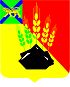 АДМИНИСТРАЦИЯ МИХАЙЛОВСКОГО МУНИЦИПАЛЬНОГО РАЙОНА ПОСТАНОВЛЕНИЕ 
05.05.2022                                              с. Михайловка                                                  № 497-паО создании межведомственной комиссии по обследованиюмест массового пребывания людей на территорииМихайловского муниципального района В соответствии с требованиями п. 5 раздела IV протокола совместного заседания антитеррористической комиссии Приморского края и оперативного штаба в Приморском крае от 5.03.2022 № АТК-91/ОШ-149, в целях выявления на территории Михайловского муниципального района мест массового пребывания людей, отвечающих требованиям постановления Правительства Российской Федерации от 25.03.2015 № 272 «Об утверждении требований к антитеррористической защищенности мест массового пребывания людей и объектов (территорий), подлежащих обязательной охране войсками национальной гвардии Российской Федерации, и форм паспортов безопасности таких мест и объектов (территорий)» администрация Михайловского муниципального района ПОСТАНОВЛЯЕТ: 1. Создать межведомственную комиссию по обследованию мест массового пребывания людей на территории Михайловского муниципального района (прилагается).2. Председателю межведомственной комиссии Зубок П.А. организовать работу комиссии в соответствии с требованиями постановления Правительства Российской Федерации от 25.03.2015 № 272 «Об утверждении требова-ний к антитеррористической защищенности мест массового пребывания людей и объектов (территорий), подлежащих обязательной охране войсками национальной гвардии Российской Федерации, и форм паспортов безопасности таких мест и объектов (территорий)» и с учетом положений ГОСТ Р 55698-2013 Группа Т50 Национального стандарта Российской Федерации «Туристические услуги, «Услуги пляжей».3. До 25.05.2022 по результатам работы комиссии представить на утверждение главе Михайловского муниципального района акт результатов обследования территории Михайловского муниципального района на предмет выявления мест массового пребывания людей.4. МКУ «УОТОД АММР» (Корж С.Г.) опубликовать настоящее постановление на официальном сайте администрации Михайловского муниципального района.5. Считать утратившим силу постановление администрации Михайловского муниципального района от 14.04.2016 № 238-па «О создании межведомственной комиссии по обследованию мест массового пребывания людей».6. Контроль за исполнением настоящего постановления оставляю за собой.Глава Михайловского муниципального района –Глава администрации района                                                       В.В. АрхиповУтвержденпостановлением администрацииМихайловского муниципального районаот 05.05.2022 № 497-паСОСТАВмежведомственной комиссии по обследованию местмассового пребывания людей на территории Михайловскогомуниципального районаПредседатель межведомственной комиссии, первый заместитель главы администрации района;- Зубок П.А.Секретарь межведомственной комиссии, главный специалист по делам ГО и ЧС администрации Михайловского муниципального района;- Сивоха Я.А.Член комиссии, инспектор оперативного направления ОМВД России по Михайловскому району (по согласованию);- Крымов С.Г.Член комиссии, старший оперуполномоченный отдела УФСБ России по Приморскому краю в городе Уссурийск (по согласованию);- Рогачев А.А.Член комиссии, начальник ОНД и ПР МЧС России по Михайловскому району;- Легецкий В.А.Член комиссии, собственник обследуемого объекта (территории) или лицо, использующее объект (территорию) на ином законном основании(по согласованию).